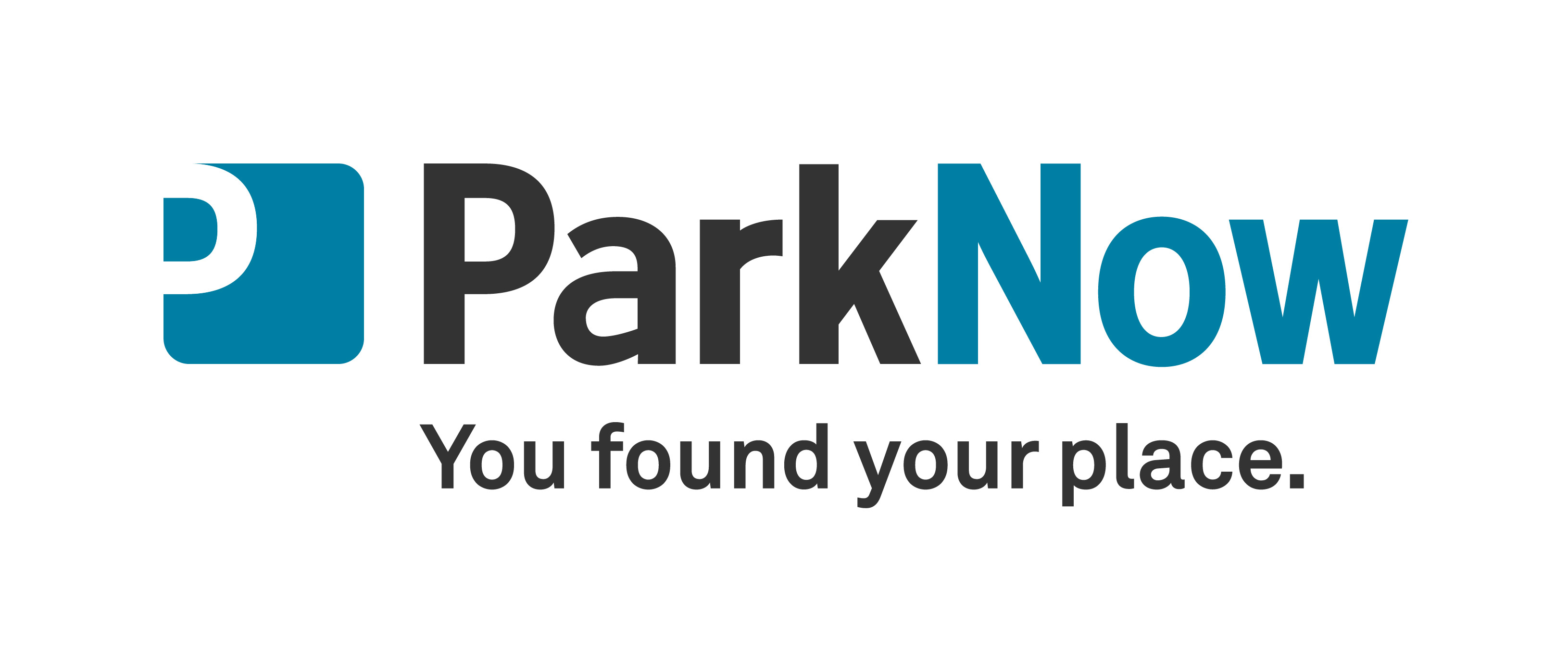 QUICK FACTSThe ParkNow app lets smart drivers easily find and book a parking spot in advance at ParkNow garages located in and around San Francisco.ParkNow garages are currently located in downtown San Francisco, San Francisco International Airport, Oakland International Airport and Palo Alto, with more to come.The ParkNow app locates the nearest available off-street parking options at both ParkNow locations and non-member garages and provides real-time best parking rates, as well as information about additional related services, from where to get a car wash to the availability of bike rentals within ParkNow locations.Drivers can search for parking spots by actual price, availability during their desired parking time or by distance from their destination, and further refine the search by comparing EV charging availability, handicap accessibility, garage safety features, customer reviews and other options.The system always looks for the cheapest available price, automatically including available discount offers.Once customers book a parking spot, a valet e-ticket is sent straight to their phone, and payment is automatic with their ParkNow account. They simply present the QR code to the garage attendant (at a valet garage) or scan it automatically (at an automated garage).The ParkNow app allows drivers to easily manage their bookings, bookmark favorite garage options and search for special deals and promotions.There is no registration or activation fee. Drivers provide credit card information using the most sophisticated, proven and safe technology when registering, but they only pay when they book a parking space. ParkNow is a joint venture formed by BMW i Ventures and Urban Mobility. The CEO is Gary Neff, who is a founder and managing director of Garage-Media LLC and the Partnership Committee Co-Chair of the Green Parking Council.ParkNow launches in mid-September.# # #